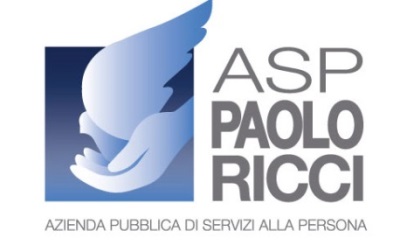 Domanda di iscrizione al corso DISTURBI SPETTRO AUTISTICO IN ETA’ PRESCOLARE12 – 13 NOVEMBRE 2021 Dati anagraficiInformazioni ECM - PROFESSIONE ai fini ECM – Barrare la casella di Autorizzo al trattamento i miei dati personali ai sensi del General Data Protection Regulation (GDPR) – Regolamento Generale sulla Protezione Dati (regolamento UE n. 2016/679), del D.Lgs. n. 101 del 10.08.2018 e, in quanto e ove ancora applicabile, del D.Lgs 196 del 30 giugno 2003, per tutti gli adempimenti della segreteria del corso.Si allega:Copia documento di riconoscimento in corso di validità;Documento della privacy sottoscritto.	COGNOMENOMELUOGO DI NASCITADATA CODICE FISCALEP. IVA (eventuale)INDIRIZZOINDIRIZZOCITTA’CAPTEL.MAILPsicologoLogopedistaPsicoterapeutaPediatri TNPEE ATTIVITA’ ai fini ECM – Barrare la casella di interesseLib. prof.DipendenteConvenz.Privo occ.SI RICHIEDONO CREDITI ECMSINO Dati per la fatturazione PAGAMENTO EFFETTUATO DA INTESTAZIONE nominativo o denominazione cui intestare la fattura RECAPITO indirizzo, n. civico, CAP, Comune e sigla prov. CODICE FISCALE del soggetto cui intestare la fattura PARTITA IVA Eventuale Partita IVA del soggetto cui intestare la fattura CODICE UNIVOCO FATTURAZIONE ELETTRONICA DATAFIRMA DATAFIRMA 